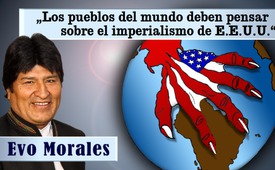 Los pueblos del mundo deben pensar sobre el imperialismo de EE.UU.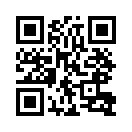 En el año 2006 Evo Morales fue el primer presidente indígena de Bolivia. Según una definición válida internacionalmente, los pueblos indígenas son aquellos grupos de población, los cuales son descendientes de la población original de un país, antes de que fuera conquistado y colonizado o se hiciera un estado.En el año 2006 Evo Morales fue el primer presidente indígena de Bolivia. Según una definición válida internacionalmente, los pueblos indígenas son aquellos grupos de población, los cuales son descendientes de la población original de un país, antes de que fuera conquistado y colonizado o se hiciera un estado. En una entrevista, que la emisora de televisión internacional RT ha hecho con Morales en abril de 2017, dijo, que los pueblos indígenas pertenecen a una cultura de la paz y de la vida común en el campo. Allí viven en solidaridad, en un complemento mutua y sobre todo en armonía con la madre tierra. Estos son sus principios de vida, dice Morales. Esta forma de vida es, sin embargo, denunciada como comunista, según los potestades imperiales, esto quiere decir  potestades, quienes reclaman una supremacía en todo el mundo. Desde siempre ha sido una cuestión de estas potestades, usurpar los recursos naturales de estos estados con población indígena. En el pasado  ha sido la distribución del mundo bajo de las potencias coloniales europeas. Hoy en día se trata de la invasión imperialista con bases militares y submarinos para controlar los recursos naturales de las poblaciones indígenas.
Evo Morales no deja ninguna duda abierta, que se trata del &quot;Imperio EE.UU.&quot; con su pretensión sobre la supremacía global. Como imperio se describe a una gran potencia, la cual siempre quiere extender su área de influencia y su esfera de influencia política, militar y económica. Los EE.UU. ya habrían efectuado cerca de 70 u 80 intervenciones militares o golpes de Estado. &quot;Los pueblos del mundo deberían pensar sobre esto&quot;, dijo Morales.
Morales ve esta medida de potencia entre el &quot;Imperio EE.UU.&quot; y los estados, que quieren recobrar y mantener el control y la autodeterminación sobre sus recursos naturales, como un hilo rojo en los lugares conflictivos de América Latina y en todo el mundo. En América Latina se encuentra esta prueba de fuerza entre los países de la &quot;Alianza Bolivariana&quot; y la &quot;Organización de los Estados Americana&quot; (OEA), que es caracterizada por el liderazgo de los EEUU. La &quot;Alianza Bolivariana por América&quot; (ALBA) es una alianza económica de actualmente once estados de América Latina y del Caribe. El nombre &quot;Bolivariano&quot; proviene del luchador de la indepndencia sudamericana, Simón Bolivar, que a principios del siglo XIX tuvo el objetivo de construir una América Latina común, independiente de Europa y de los EEUU. También la Alianza ALBA persigue este fin, de ser más independiente de Europa y los EE.UU. A través de una cooperación económica entre los países.
Así Morales llegó repetidas veces a la mira de la administración estadounidense desde las elecciones presidenciales y del congreso en el año 2002. El embajador estadounidense de aquel tiempo en Bolivia, Manuel Rocha, advirtió en público a los votantes bolivianos: &quot;Sí vosotros vaís a votar por Morales, los EE.UU. van a suprimir su ayuda de desarollo y cerrar sus mercados a Bolivia. El partido de Morales en aquel tiempo dejó circular en las ciudades bolivianos un cartel con una gran fotografía de Morales y con letras mayúsculas: &quot;¡Bolivianos! Ustedes deciden. ¿Quién gobierna? (El embajador estadounidense) Rocha o la voz del pueblo.&quot; El cartel tuvo una gran influencia - que tuvo que ser impreso cientos de miles más de lo previsto.
Un punto culminante en la medida de potencia entre el &quot;Imperio EE.UU.&quot; y el gobierno de Bolivia se logró en el año 2008. Respecto a eso Morales dijo textualmente: &quot;Entonces en el año 2008 fuimos forzados a sacar del país al embajador estadounidense. Sin miedo del imperio yo declaré al Señor (Philip) Goldberg (embajador estadounidense desde 2006) como &quot;Persona non grata&quot;. Desde entonces tenemos relativa calma en el país.&quot;
Vea ahora la entrevista de 20 minutos, que fue publicada en RT Español al 6 de Mayo 2017 y en cual el presidente boliviano dirige la palabra acerca de los grandes hilos rojos de la política global hasta Siria y Venezuela.de dd.Fuentes:https://de.wikipedia.org/wiki/Evo_Morales
https://de.wikipedia.org/wiki/Organisation_Amerikanischer_Staaten
https://de.wikipedia.org/wiki/Bolivarianische_Allianz_f%C3%BCr_Amerika
https://de.wikipedia.org/wiki/Sim%C3%B3n_Bol%C3%ADvar
https://de.wikipedia.org/wiki/Evo_Morales#Wahlen_2002
https://deutsch.rt.com/inland/35472-evo-morales-in-berlin-erst/
https://deutsch.rt.com/amerika/49822-bolivien-prasident-morales-im-rt-interview-usa-staatsstreich/
https://www.youtube.com/watch?v=htb8DQkj2EoEsto también podría interesarle:---Kla.TV – Las otras noticias ... libre – independiente – no censurada ...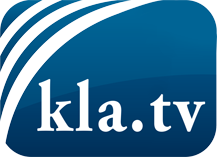 lo que los medios de comunicación no deberían omitir ...poco escuchado – del pueblo para el pueblo ...cada viernes emisiones a las 19:45 horas en www.kla.tv/es¡Vale la pena seguir adelante!Para obtener una suscripción gratuita con noticias mensuales
por correo electrónico, suscríbase a: www.kla.tv/abo-esAviso de seguridad:Lamentablemente, las voces discrepantes siguen siendo censuradas y reprimidas. Mientras no informemos según los intereses e ideologías de la prensa del sistema, debemos esperar siempre que se busquen pretextos para bloquear o perjudicar a Kla.TV.Por lo tanto, ¡conéctese hoy con independencia de Internet!
Haga clic aquí: www.kla.tv/vernetzung&lang=esLicencia:    Licencia Creative Commons con atribución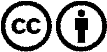 ¡Se desea la distribución y reprocesamiento con atribución! Sin embargo, el material no puede presentarse fuera de contexto.
Con las instituciones financiadas con dinero público está prohibido el uso sin consulta.Las infracciones pueden ser perseguidas.